LOCATION.--Lat 41°15'32", long 95°55'20" referenced to North American Datum of 1927, in SE 1/4 NW 1/4 sec.23, T.15 N., R.13 E., Douglas County, NE, Hydrologic Unit 10230006, on right bank on right side of concrete floodwall at foot of Douglas Street, 275 ft downstream from bridge on U.S. Interstate 480 in Omaha, and 615.9 mi upstream from mouth. DRAINAGE AREA.--322,800 mi².PERIOD OF RECORD.--Discharge records from September 1928 to current year. Stage-only records from April 1872 to December 1899 in reports of the Missouri River Commission, and since January 1875 in reports of the U.S. National Weather Service.GAGE.--Water-stage recorder. Datum of gage is 948.24 ft above National Geodetic Vertical Datum of 1929. April 10, 1872, to August 31, 1928, non-recording gage at several sites within 0.6 mi of current site at datum not more than 10.43 ft below current datum; September 1, 1928, to November 30, 1929, non-recording gage attached to Illinois Central Railroad bridge at site 2.0 mi upstream at datum 12.97 ft higher; December 1, 1929, to October 18, 1931, non-recording gage at same site at datum 10.00 ft higher; October 19, 1931, to September 30, 1936, water-stage recorder at site 0.4 mi downstream at datum 10.00 ft higher; October 1, 1936, to September 30, 1982, at same site at datum 10.00 ft higher.REMARKS.--Flow regulated by upstream main-stem reservoirs. Fort Randall Dam was completed in July 1952, with storage beginning in December 1952. Gavins Point Dam was completed in July 1955, with storage beginning in December 1955.A summary of all available data for this streamgage is provided through the USGS National Water Information System web interface (NWISWeb). The following link provides access to current/historical observations, daily data, daily statistics, monthly statistics, annual statistics, peak streamflow, field measurements, field/lab water-quality samples, and the latest water-year summaries. Data can be filtered by parameter and/or dates, and can be output in various tabular and graphical formats.http://waterdata.usgs.gov/nwis/inventory/?site_no=06610000The USGS WaterWatch Toolkit is available at: http://waterwatch.usgs.gov/?id=ww_toolkitTools for summarizing streamflow information include the duration hydrograph builder, the cumulative streamflow hydrograph builder, the streamgage statistics retrieval tool, the rating curve builder, the flood tracking chart builder, the National Weather Service Advanced Hydrologic Prediction Service (AHPS) river forecast hydrograph builder, and the raster-hydrograph builder.  Entering the above number for this streamgage into these toolkit webpages will provide streamflow information specific to this streamgage.A description of the statistics presented for this streamgage is available in the main body of the report at:http://dx.doi.org/10.3133/ofr20151214A link to other streamgages included in this report, a map showing the location of the streamgages, information on the programs used to compute the statistical analyses, and references are included in the main body of the report.Statistics Based on the Pre-regulated Streamflow Period of Record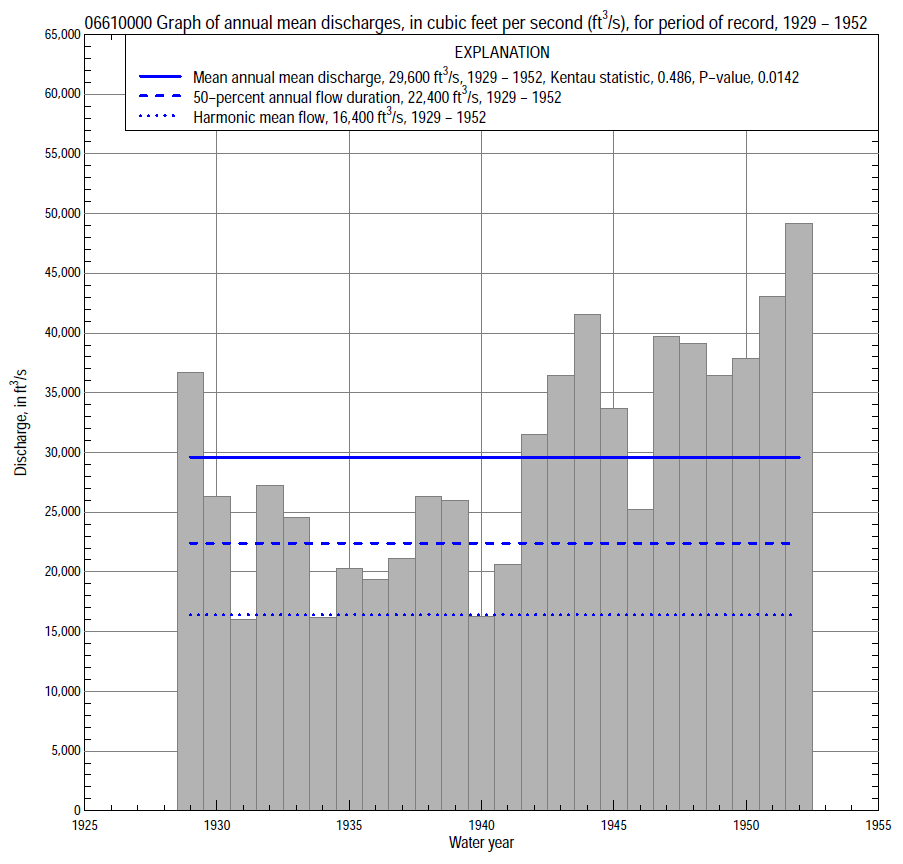 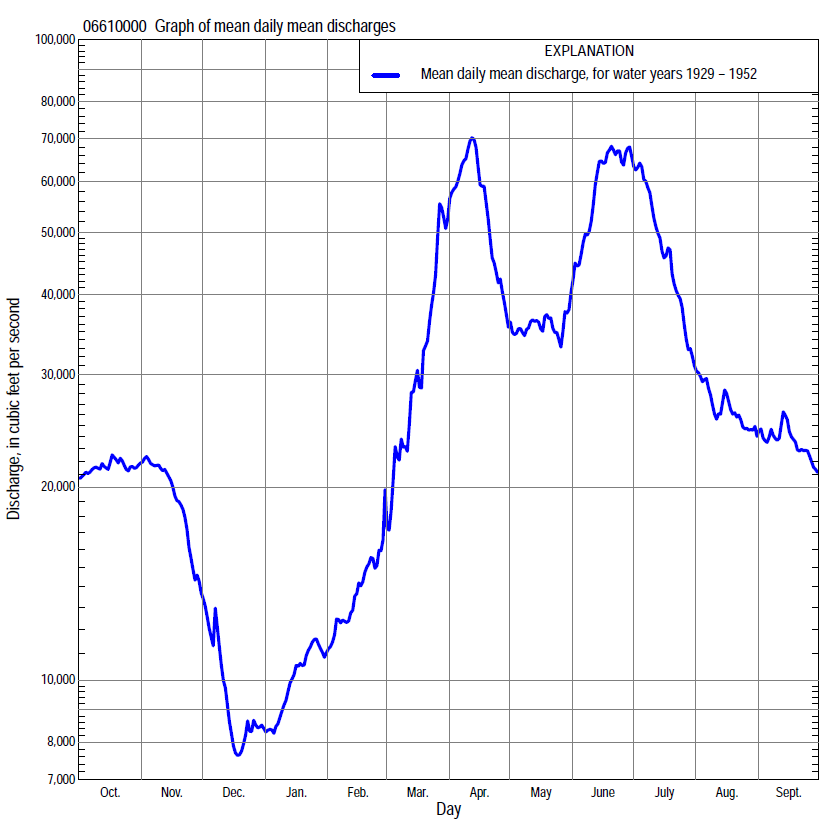 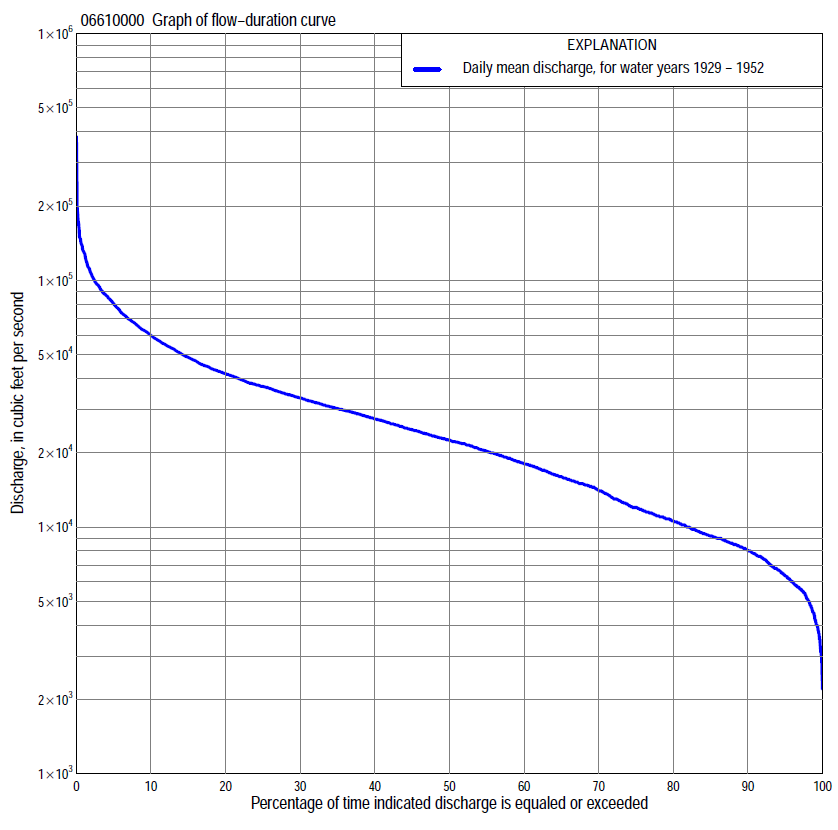 Statistics Based on the Pre-regulated Streamflow Period of RecordStatistics Based on the Regulated Streamflow Period of Record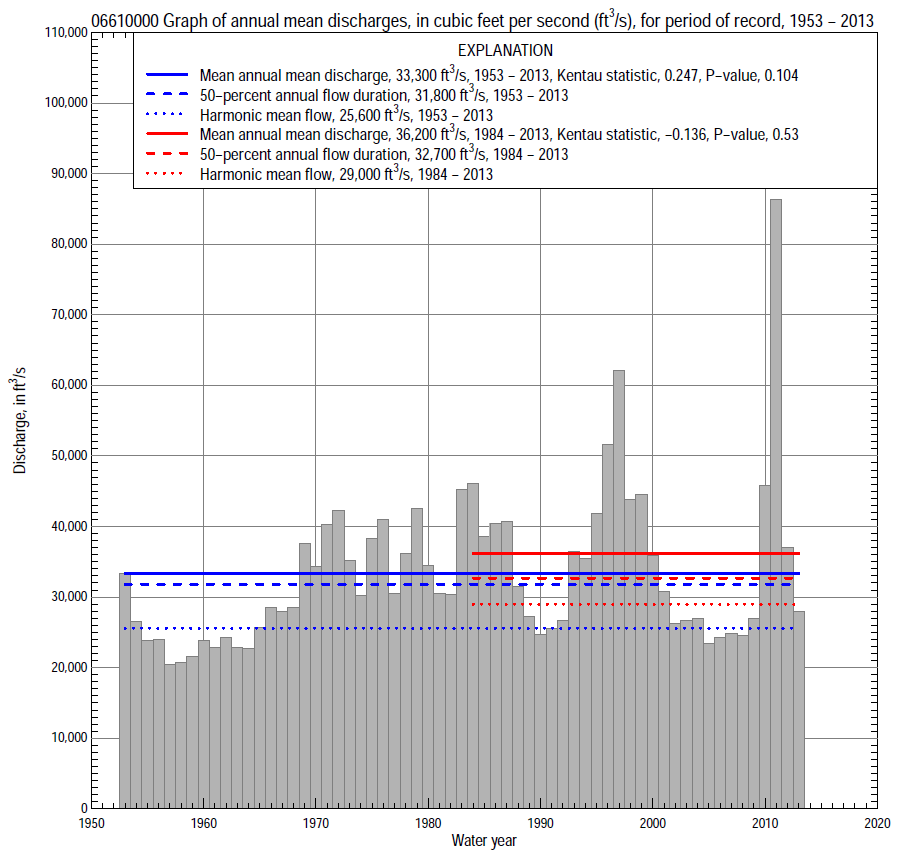 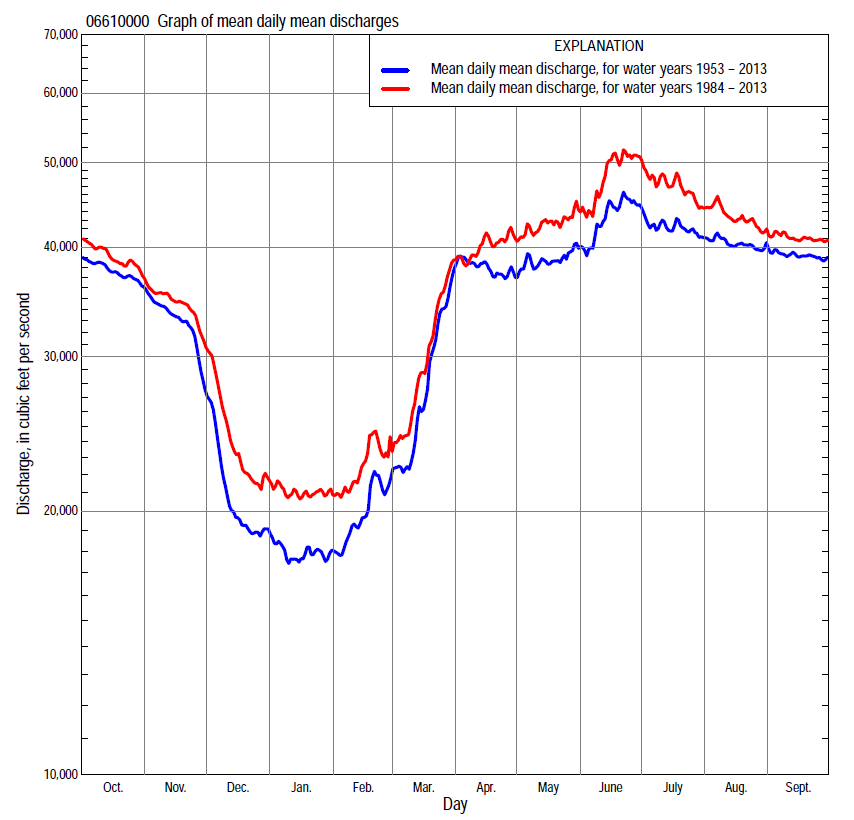 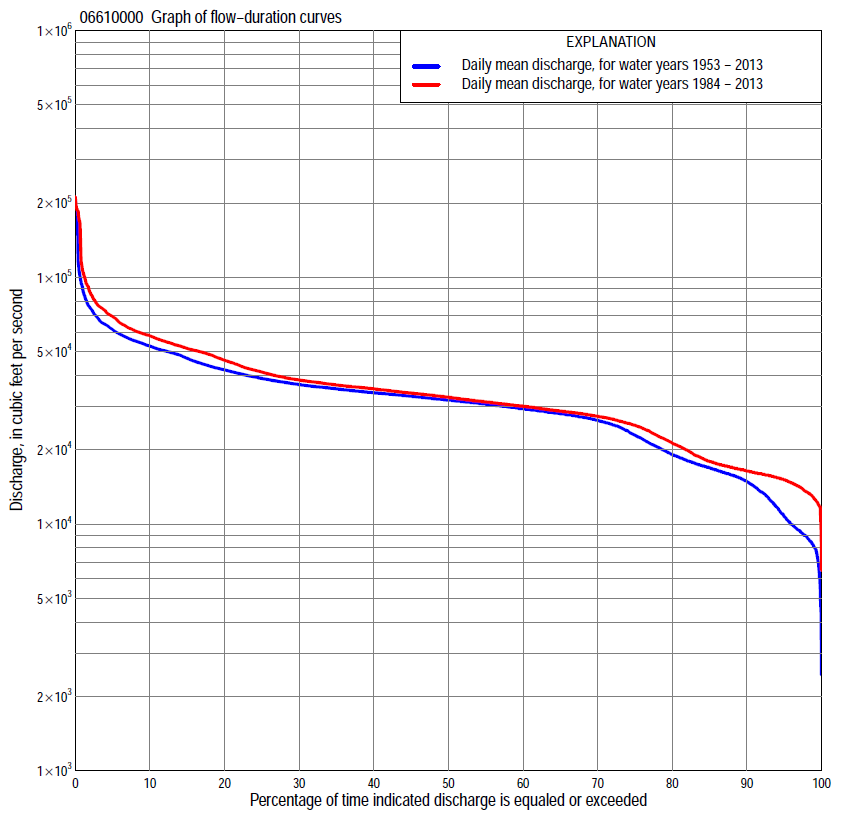 Statistics Based on the Regulated Streamflow Period of RecordStatistics Based on the 1984–2013 Regulated Streamflow Period of Record06610000 Monthly and annual flow durations, based on 1929–52 pre-regulated period of record (24 years)06610000 Monthly and annual flow durations, based on 1929–52 pre-regulated period of record (24 years)06610000 Monthly and annual flow durations, based on 1929–52 pre-regulated period of record (24 years)06610000 Monthly and annual flow durations, based on 1929–52 pre-regulated period of record (24 years)06610000 Monthly and annual flow durations, based on 1929–52 pre-regulated period of record (24 years)06610000 Monthly and annual flow durations, based on 1929–52 pre-regulated period of record (24 years)06610000 Monthly and annual flow durations, based on 1929–52 pre-regulated period of record (24 years)06610000 Monthly and annual flow durations, based on 1929–52 pre-regulated period of record (24 years)06610000 Monthly and annual flow durations, based on 1929–52 pre-regulated period of record (24 years)06610000 Monthly and annual flow durations, based on 1929–52 pre-regulated period of record (24 years)06610000 Monthly and annual flow durations, based on 1929–52 pre-regulated period of record (24 years)06610000 Monthly and annual flow durations, based on 1929–52 pre-regulated period of record (24 years)06610000 Monthly and annual flow durations, based on 1929–52 pre-regulated period of record (24 years)06610000 Monthly and annual flow durations, based on 1929–52 pre-regulated period of record (24 years)Percentage of days discharge equaled or exceededDischarge (cubic feet per second)Discharge (cubic feet per second)Discharge (cubic feet per second)Discharge (cubic feet per second)Discharge (cubic feet per second)Annual flow durationsAnnual flow durationsPercentage of days discharge equaled or exceededOctNovDecJanFebMarAprMayJuneJulyAugSeptAnnualKentau statisticP-value996,8004,5803,1003,0005,1006,90014,80013,90020,40013,3009,0606,4704,2000.1670.264986,9805,4403,5003,2005,1007,50015,20014,10022,00014,9009,6006,8005,1000.1850.215958,6007,1304,2004,0005,6009,40017,70015,50025,00017,80010,4008,0506,3400.2250.130908,9808,1004,8405,2006,20012,60019,50018,80029,10021,50012,1009,2608,0200.3990.007859,5109,6805,5005,9307,40015,00020,40020,70032,50025,10014,70010,4009,2000.3910.0088010,50010,4005,8606,5008,30015,80022,00021,80035,40028,80016,30012,00010,5000.4130.0057511,50010,9006,3007,0008,68016,90023,40022,60038,30031,50017,90013,40012,0000.4750.0017012,00011,5006,6007,6309,20017,90025,30023,40041,00033,50019,50015,00014,0000.4780.0016513,70012,4006,8408,3009,80018,60027,30024,70043,40035,40020,70016,10015,9000.5400.0006016,20014,0007,4008,50010,50019,80030,10026,60046,60038,20022,10019,20018,0000.5910.0005517,60015,6007,7208,93011,00021,80033,20029,90049,70040,90023,90021,30020,2000.5690.0005020,60017,1008,2009,20011,70023,40037,00031,90052,50043,20025,30023,40022,4000.6160.0004522,20018,4008,8209,70012,50025,40040,00033,60055,30045,70027,30025,60024,8000.6050.0004023,80019,8009,31010,20013,60027,70044,40035,80058,20049,10028,60027,40027,5000.5540.0003526,00021,50010,00011,00014,50030,00051,10037,20063,20053,20030,00028,60030,3000.5360.0003027,40023,60010,70011,40015,00035,00058,10041,10069,00056,70031,90029,70033,4000.4930.0012529,40025,90011,50012,50016,40040,30069,50044,20075,00059,90033,90030,70037,2000.4490.0022031,90028,50012,60013,70018,00048,00079,20047,60081,30063,60036,10031,80042,0000.3990.0071534,80030,50013,90015,00020,00057,00096,80052,90087,50069,40038,20032,90048,8000.3260.0271037,20035,80015,80016,20024,00067,700122,00060,60095,60079,50041,60035,80059,9000.2610.078  540,80039,30020,40018,10028,00087,600148,00070,200116,00095,50046,10044,20080,6000.3040.040  246,00042,80024,00020,00034,800102,000189,00088,500133,000112,00056,70053,800107,0000.3800.010  148,20043,80024,80020,50039,000108,000258,000101,000147,000126,00067,10061,900130,0000.3660.01306610000 Annual exceedance probability of instantaneous peak discharges, in cubic feet per second (ft3/s), for the pre-regulated period of record based on the expected moments algorithm/multiple Grubbs-Beck analysis computed using a historical period length of 71 years (1882–1952)a06610000 Annual exceedance probability of instantaneous peak discharges, in cubic feet per second (ft3/s), for the pre-regulated period of record based on the expected moments algorithm/multiple Grubbs-Beck analysis computed using a historical period length of 71 years (1882–1952)a06610000 Annual exceedance probability of instantaneous peak discharges, in cubic feet per second (ft3/s), for the pre-regulated period of record based on the expected moments algorithm/multiple Grubbs-Beck analysis computed using a historical period length of 71 years (1882–1952)a06610000 Annual exceedance probability of instantaneous peak discharges, in cubic feet per second (ft3/s), for the pre-regulated period of record based on the expected moments algorithm/multiple Grubbs-Beck analysis computed using a historical period length of 71 years (1882–1952)a06610000 Annual exceedance probability of instantaneous peak discharges, in cubic feet per second (ft3/s), for the pre-regulated period of record based on the expected moments algorithm/multiple Grubbs-Beck analysis computed using a historical period length of 71 years (1882–1952)aAnnual exceed-ance probabilityRecur-rence interval (years)Discharge (ft3/s)95-percent lower confi-dence interval (ft3/s)95-percent upper confi-dence interval (ft3/s)0.5002124,000103,000148,0000.2005176,000147,000215,0000.10010211,000173,000264,0000.04025256,000204,000334,0000.02050290,000225,000395,0000.010100324,000245,000466,0000.005200358,000263,000546,0000.002500405,000286,000672,000Kentau statisticKentau statistic0.355P-valueP-value0.016Begin yearBegin year1929End yearEnd year1952Number of peaksNumber of peaks24aWeighted Independent Estimates were not computed because regional regression equations are not applicable due to watershed extending outside of Iowa flood regions.aWeighted Independent Estimates were not computed because regional regression equations are not applicable due to watershed extending outside of Iowa flood regions.aWeighted Independent Estimates were not computed because regional regression equations are not applicable due to watershed extending outside of Iowa flood regions.aWeighted Independent Estimates were not computed because regional regression equations are not applicable due to watershed extending outside of Iowa flood regions.aWeighted Independent Estimates were not computed because regional regression equations are not applicable due to watershed extending outside of Iowa flood regions.Note:  The above discharges are for the pre-regulated period of record and they are not applicable for flood-plain management regulation or for design purposes.Note:  The above discharges are for the pre-regulated period of record and they are not applicable for flood-plain management regulation or for design purposes.Note:  The above discharges are for the pre-regulated period of record and they are not applicable for flood-plain management regulation or for design purposes.Note:  The above discharges are for the pre-regulated period of record and they are not applicable for flood-plain management regulation or for design purposes.Note:  The above discharges are for the pre-regulated period of record and they are not applicable for flood-plain management regulation or for design purposes.06610000 Annual exceedance probability of high discharges, based on 1929–52 pre-regulated period of record (24 years)06610000 Annual exceedance probability of high discharges, based on 1929–52 pre-regulated period of record (24 years)06610000 Annual exceedance probability of high discharges, based on 1929–52 pre-regulated period of record (24 years)06610000 Annual exceedance probability of high discharges, based on 1929–52 pre-regulated period of record (24 years)06610000 Annual exceedance probability of high discharges, based on 1929–52 pre-regulated period of record (24 years)06610000 Annual exceedance probability of high discharges, based on 1929–52 pre-regulated period of record (24 years)06610000 Annual exceedance probability of high discharges, based on 1929–52 pre-regulated period of record (24 years)[ND, not determined][ND, not determined][ND, not determined][ND, not determined][ND, not determined][ND, not determined][ND, not determined]Annual exceed-ance probabilityRecur-rence interval (years)Maximum average discharge (cubic feet per second) for indicated number of consecutive daysMaximum average discharge (cubic feet per second) for indicated number of consecutive daysMaximum average discharge (cubic feet per second) for indicated number of consecutive daysMaximum average discharge (cubic feet per second) for indicated number of consecutive daysMaximum average discharge (cubic feet per second) for indicated number of consecutive daysAnnual exceed-ance probabilityRecur-rence interval (years)13715300.9901.01NDND31,10027,20026,0000.9501.05NDND44,70039,30035,9000.9001.11NDND54,10047,40042,4000.8001.25NDND67,80059,20051,7000.500 2NDND103,00089,00074,5000.200 5NDND156,000131,000106,0000.100       10NDND192,000159,000126,0000.040 25NDND239,000194,000151,0000.020 50NDND275,000220,000170,0000.010     100NDND311,000245,000188,0000.005     200NDND348,000271,000206,0000.002     500NDND398,000304,000230,000Kentau statisticKentau statistic0.3700.3590.3700.3550.348P-valueP-value0.0120.0150.0120.0160.018Note: The above discharges are for the pre-regulated period of record and they are not applicable for flood-plain management regulation or for design purposes.Note: The above discharges are for the pre-regulated period of record and they are not applicable for flood-plain management regulation or for design purposes.Note: The above discharges are for the pre-regulated period of record and they are not applicable for flood-plain management regulation or for design purposes.Note: The above discharges are for the pre-regulated period of record and they are not applicable for flood-plain management regulation or for design purposes.Note: The above discharges are for the pre-regulated period of record and they are not applicable for flood-plain management regulation or for design purposes.Note: The above discharges are for the pre-regulated period of record and they are not applicable for flood-plain management regulation or for design purposes.Note: The above discharges are for the pre-regulated period of record and they are not applicable for flood-plain management regulation or for design purposes.06610000 Annual nonexceedance probability of low discharges, based on April 1929 to March 1952 pre-regulated period of record (23 years)06610000 Annual nonexceedance probability of low discharges, based on April 1929 to March 1952 pre-regulated period of record (23 years)06610000 Annual nonexceedance probability of low discharges, based on April 1929 to March 1952 pre-regulated period of record (23 years)06610000 Annual nonexceedance probability of low discharges, based on April 1929 to March 1952 pre-regulated period of record (23 years)06610000 Annual nonexceedance probability of low discharges, based on April 1929 to March 1952 pre-regulated period of record (23 years)06610000 Annual nonexceedance probability of low discharges, based on April 1929 to March 1952 pre-regulated period of record (23 years)06610000 Annual nonexceedance probability of low discharges, based on April 1929 to March 1952 pre-regulated period of record (23 years)06610000 Annual nonexceedance probability of low discharges, based on April 1929 to March 1952 pre-regulated period of record (23 years)06610000 Annual nonexceedance probability of low discharges, based on April 1929 to March 1952 pre-regulated period of record (23 years)Annual nonexceed-ance probabilityRecur-rence interval (years)Minimum average discharge (cubic feet per second)                                                                                    for indicated number of consecutive daysMinimum average discharge (cubic feet per second)                                                                                    for indicated number of consecutive daysMinimum average discharge (cubic feet per second)                                                                                    for indicated number of consecutive daysMinimum average discharge (cubic feet per second)                                                                                    for indicated number of consecutive daysMinimum average discharge (cubic feet per second)                                                                                    for indicated number of consecutive daysMinimum average discharge (cubic feet per second)                                                                                    for indicated number of consecutive daysMinimum average discharge (cubic feet per second)                                                                                    for indicated number of consecutive daysMinimum average discharge (cubic feet per second)                                                                                    for indicated number of consecutive daysMinimum average discharge (cubic feet per second)                                                                                    for indicated number of consecutive daysAnnual nonexceed-ance probabilityRecur-rence interval (years)137143060901201830.011001,9002,1002,5102,7803,3404,1205,0205,4905,5000.02  502,0902,2902,6903,0103,6504,4905,3605,9306,0500.05  202,4202,6003,0003,4004,1605,1005,9606,6907,1800.10  102,7602,9403,3303,8004,6705,7206,5807,4808,3600.20   53,2503,4303,8104,3605,3806,5907,4708,60010,1000.50   24,5304,6905,0605,7307,0408,6409,77011,40014,3000.801.256,4206,6006,9407,6409,20011,40013,20015,50020,3000.901.117,7707,9708,3108,93010,60013,20015,60018,40024,4000.961.049,5809,84010,20010,60012,30015,40018,90022,10029,6000.981.0211,00011,30011,70011,90013,50017,10021,50025,10033,6000.991.0112,50012,90013,20013,90014,70018,70024,30028,10037,600Kentau statisticKentau statistic0.1700.1860.2170.2170.2730.3870.4230.4700.597P-valueP-value0.2670.2240.1540.1540.0730.0100.0050.0020.00006610000 Annual nonexceedance probability of seasonal low discharges, based on October 1928 to September 1952 pre-regulated period of record (24 years)06610000 Annual nonexceedance probability of seasonal low discharges, based on October 1928 to September 1952 pre-regulated period of record (24 years)06610000 Annual nonexceedance probability of seasonal low discharges, based on October 1928 to September 1952 pre-regulated period of record (24 years)06610000 Annual nonexceedance probability of seasonal low discharges, based on October 1928 to September 1952 pre-regulated period of record (24 years)06610000 Annual nonexceedance probability of seasonal low discharges, based on October 1928 to September 1952 pre-regulated period of record (24 years)06610000 Annual nonexceedance probability of seasonal low discharges, based on October 1928 to September 1952 pre-regulated period of record (24 years)06610000 Annual nonexceedance probability of seasonal low discharges, based on October 1928 to September 1952 pre-regulated period of record (24 years)06610000 Annual nonexceedance probability of seasonal low discharges, based on October 1928 to September 1952 pre-regulated period of record (24 years)06610000 Annual nonexceedance probability of seasonal low discharges, based on October 1928 to September 1952 pre-regulated period of record (24 years)06610000 Annual nonexceedance probability of seasonal low discharges, based on October 1928 to September 1952 pre-regulated period of record (24 years)06610000 Annual nonexceedance probability of seasonal low discharges, based on October 1928 to September 1952 pre-regulated period of record (24 years)Annual nonexceed-ance probabilityRecur-rence interval (years)Minimum average discharge (cubic feet per second)                                                                          for indicated number of consecutive daysMinimum average discharge (cubic feet per second)                                                                          for indicated number of consecutive daysMinimum average discharge (cubic feet per second)                                                                          for indicated number of consecutive daysMinimum average discharge (cubic feet per second)                                                                          for indicated number of consecutive daysMinimum average discharge (cubic feet per second)                                                                          for indicated number of consecutive daysMinimum average discharge (cubic feet per second)                                                                          for indicated number of consecutive daysMinimum average discharge (cubic feet per second)                                                                          for indicated number of consecutive daysMinimum average discharge (cubic feet per second)                                                                          for indicated number of consecutive daysMinimum average discharge (cubic feet per second)                                                                          for indicated number of consecutive daysAnnual nonexceed-ance probabilityRecur-rence interval (years)171430171430January-February-MarchJanuary-February-MarchJanuary-February-MarchJanuary-February-MarchApril-May-JuneApril-May-JuneApril-May-JuneApril-May-June0.011001,9302,4202,8903,64010,80011,20011,90013,2000.02  502,2302,7503,2604,12011,50012,00012,90014,4000.05  202,7603,3203,8904,93012,90013,60014,50016,4000.10  103,3203,9204,5305,73014,30015,10016,10018,5000.20    54,1304,7605,4306,82016,40017,40018,50021,5000.50    26,1406,8207,5709,29021,80023,30024,70028,6000.801.258,9309,59010,40012,20029,90032,20034,00038,4000.901.1110,80011,40012,20013,90035,80038,60040,60044,8000.961.0413,10013,60014,30015,90043,70047,20049,60053,0000.981.0214,70015,20015,90017,20050,10054,10056,70059,2000.991.0116,40016,80017,40018,40056,90061,40064,20065,300Kentau statisticKentau statistic0.1700.2900.3550.3700.3730.3550.3330.355P-valueP-value0.2530.0500.0160.0120.0110.0160.0240.016July-August-SeptemberJuly-August-SeptemberJuly-August-SeptemberJuly-August-SeptemberOctober-November-DecemberOctober-November-DecemberOctober-November-DecemberOctober-November-December0.011004,4004,4904,7805,4502,1802,8903,2204,2000.02  505,1905,3205,6806,4802,4003,1203,5204,5800.05  206,5906,8107,3008,3002,7803,5104,0205,2300.10  108,1108,4309,04010,2003,1603,9104,5205,8700.20    510,40010,80011,60013,1003,7004,4605,1806,7500.50    216,20017,00018,00020,1005,0405,8006,6908,8000.801.2524,60025,80026,80029,4006,9007,6408,54011,4000.901.1130,30031,60032,50035,2008,1608,8609,66013,1000.961.0437,60039,00039,40042,2009,76010,40011,00015,1000.981.0243,00044,00044,30047,10011,00011,60011,90016,5000.991.0148,40048,50049,10051,80012,20012,80012,80017,900Kentau statisticKentau statistic0.5720.5720.5720.5870.0690.1230.1450.341P-valueP-value0.0000.0000.0000.0000.6550.4130.3330.02106610000 Monthly and annual flow durations, based on 1953–2013 regulated period of record (61 years)06610000 Monthly and annual flow durations, based on 1953–2013 regulated period of record (61 years)06610000 Monthly and annual flow durations, based on 1953–2013 regulated period of record (61 years)06610000 Monthly and annual flow durations, based on 1953–2013 regulated period of record (61 years)06610000 Monthly and annual flow durations, based on 1953–2013 regulated period of record (61 years)06610000 Monthly and annual flow durations, based on 1953–2013 regulated period of record (61 years)06610000 Monthly and annual flow durations, based on 1953–2013 regulated period of record (61 years)06610000 Monthly and annual flow durations, based on 1953–2013 regulated period of record (61 years)06610000 Monthly and annual flow durations, based on 1953–2013 regulated period of record (61 years)06610000 Monthly and annual flow durations, based on 1953–2013 regulated period of record (61 years)06610000 Monthly and annual flow durations, based on 1953–2013 regulated period of record (61 years)06610000 Monthly and annual flow durations, based on 1953–2013 regulated period of record (61 years)06610000 Monthly and annual flow durations, based on 1953–2013 regulated period of record (61 years)06610000 Monthly and annual flow durations, based on 1953–2013 regulated period of record (61 years)Percentage of days discharge equaled or exceededDischarge (cubic feet per second)Discharge (cubic feet per second)Discharge (cubic feet per second)Discharge (cubic feet per second)Discharge (cubic feet per second)Annual flow durationsAnnual flow durationsPercentage of days discharge equaled or exceededOctNovDecJanFebMarAprMayJuneJulyAugSeptAnnualKentau statisticP-value9912,6008,0404,8605,9807,8007,38012,30024,60025,00024,80024,60024,5008,0400.4670.0009814,3008,5206,6306,9008,0008,76021,40025,00025,70025,90025,40026,0008,8800.4360.0009520,60011,1008,5208,4008,80010,40024,80026,00027,70027,30026,80027,70010,7000.3560.0009027,40013,1009,6509,2009,65012,70026,30027,20029,00028,40028,40028,90014,9000.2990.0018528,40014,10010,50010,00010,70014,20027,20028,40030,00029,40029,40029,70016,9000.2990.0018029,70015,70012,20011,20013,30015,70028,00029,40031,00030,20030,30030,40019,1000.2700.0027530,40017,20013,90013,50015,00017,40028,90030,80032,10031,20031,20031,30022,9000.2380.0077031,20020,50015,10015,00015,80018,50029,80031,90033,20032,10032,00031,90026,4000.1930.0286531,80027,40016,00015,60016,40020,20031,00032,70034,10033,20032,70032,70028,0000.1640.0626032,60029,30016,80016,10017,00022,00032,10033,30034,90034,20033,50033,50029,4000.1490.0905533,40031,00017,60016,60017,70023,70033,20034,00036,10035,20034,10034,20030,6000.1470.0955034,20032,00018,50017,00018,40025,90034,10034,80037,30036,00034,70034,90031,8000.1640.0624535,40033,50019,20017,40019,10027,80035,20036,10039,00037,00035,40035,70033,0000.1650.0614036,30034,60020,20018,10020,00029,70036,20037,40040,20038,60036,20036,20034,1000.1610.0673537,20036,60021,80019,10021,10031,40037,70038,80041,60040,40037,40037,30035,3000.1740.0483039,30039,00023,00020,80022,50032,80039,40040,80043,70042,20039,40039,00036,8000.1730.0502542,50044,30025,90022,30024,20034,40042,00042,50047,20045,00042,80041,40038,9000.1640.0632047,50048,70028,10024,70026,00037,30045,50045,10050,80049,30045,90048,60042,2000.1900.0311550,70053,70031,60026,20028,00040,40049,60048,80055,00052,10051,40051,70047,0000.1910.0301057,00055,80035,80027,70031,00045,40054,30053,20061,30058,40057,20058,00052,7000.2140.015  564,00060,40044,50029,90034,60055,20066,60062,20076,60070,40066,30064,60061,4000.2030.021  270,70067,60051,10031,90042,20067,10084,50084,200106,00096,30090,90071,70075,1000.1350.126  174,90074,80055,50033,90049,20076,80096,50091,600137,000190,000169,00099,40089,3000.1130.20006610000 Annual exceedance probability of instantaneous peak discharges, in cubic feet per second (ft3/s), based on U.S. Army Corps of Engineers regulated flow frequency studya, analysis computed using a record length of 100 years (1898–1997)06610000 Annual exceedance probability of instantaneous peak discharges, in cubic feet per second (ft3/s), based on U.S. Army Corps of Engineers regulated flow frequency studya, analysis computed using a record length of 100 years (1898–1997)06610000 Annual exceedance probability of instantaneous peak discharges, in cubic feet per second (ft3/s), based on U.S. Army Corps of Engineers regulated flow frequency studya, analysis computed using a record length of 100 years (1898–1997)06610000 Annual exceedance probability of instantaneous peak discharges, in cubic feet per second (ft3/s), based on U.S. Army Corps of Engineers regulated flow frequency studya, analysis computed using a record length of 100 years (1898–1997)06610000 Annual exceedance probability of instantaneous peak discharges, in cubic feet per second (ft3/s), based on U.S. Army Corps of Engineers regulated flow frequency studya, analysis computed using a record length of 100 years (1898–1997)USACE Regulated Flow Frequency AnalysisUSACE Regulated Flow Frequency AnalysisUSACE Regulated Flow Frequency AnalysisUSACE Regulated Flow Frequency AnalysisUSACE Regulated Flow Frequency Analysis[ND, not determined][ND, not determined][ND, not determined][ND, not determined][ND, not determined]Annual exceed-ance probabilityRecurrence interval (years)Discharge                (ft3/s)95-percent lower confidence interval (ft3/s)95-percent upper confidence interval (ft3/s)0.500264,200NDND0.200585,300NDND0.10010124,000NDND0.04025NDNDND0.02050148,000NDND0.010100175,000NDND0.005200205,000NDND0.002500248,000NDNDaU.S. Army Corps of Engineers, 2003, Upper Mississippi River System Flow Frequency Study, Hydrology and Hydraulics Appendix F Missouri River, Omaha District: U.S. Army Corps of Engineers, 488 p., accessed September 16, 2014, at http://www.mvr.usace.army.mil/Portals/48/docs/FRM/UpperMissFlowFreq/App.%20F%20Omaha%20Dist.%20Hydrology_Hydraulics%20Report.pdf.aU.S. Army Corps of Engineers, 2003, Upper Mississippi River System Flow Frequency Study, Hydrology and Hydraulics Appendix F Missouri River, Omaha District: U.S. Army Corps of Engineers, 488 p., accessed September 16, 2014, at http://www.mvr.usace.army.mil/Portals/48/docs/FRM/UpperMissFlowFreq/App.%20F%20Omaha%20Dist.%20Hydrology_Hydraulics%20Report.pdf.aU.S. Army Corps of Engineers, 2003, Upper Mississippi River System Flow Frequency Study, Hydrology and Hydraulics Appendix F Missouri River, Omaha District: U.S. Army Corps of Engineers, 488 p., accessed September 16, 2014, at http://www.mvr.usace.army.mil/Portals/48/docs/FRM/UpperMissFlowFreq/App.%20F%20Omaha%20Dist.%20Hydrology_Hydraulics%20Report.pdf.aU.S. Army Corps of Engineers, 2003, Upper Mississippi River System Flow Frequency Study, Hydrology and Hydraulics Appendix F Missouri River, Omaha District: U.S. Army Corps of Engineers, 488 p., accessed September 16, 2014, at http://www.mvr.usace.army.mil/Portals/48/docs/FRM/UpperMissFlowFreq/App.%20F%20Omaha%20Dist.%20Hydrology_Hydraulics%20Report.pdf.aU.S. Army Corps of Engineers, 2003, Upper Mississippi River System Flow Frequency Study, Hydrology and Hydraulics Appendix F Missouri River, Omaha District: U.S. Army Corps of Engineers, 488 p., accessed September 16, 2014, at http://www.mvr.usace.army.mil/Portals/48/docs/FRM/UpperMissFlowFreq/App.%20F%20Omaha%20Dist.%20Hydrology_Hydraulics%20Report.pdf.USGS Kendall's Tau Trend AnalysisUSGS Kendall's Tau Trend AnalysisUSGS Kendall's Tau Trend AnalysisUSGS Kendall's Tau Trend AnalysisUSGS Kendall's Tau Trend AnalysisKentau statisticKentau statistic0.026P-value0.775Begin year1953bEnd year2013bNumber of peaksNumber of peaks61bKendall's tau trend analysis computed using the regulated period of record which is not the same period of record used for the above regulated flow frequency analysis.bKendall's tau trend analysis computed using the regulated period of record which is not the same period of record used for the above regulated flow frequency analysis.bKendall's tau trend analysis computed using the regulated period of record which is not the same period of record used for the above regulated flow frequency analysis.bKendall's tau trend analysis computed using the regulated period of record which is not the same period of record used for the above regulated flow frequency analysis.bKendall's tau trend analysis computed using the regulated period of record which is not the same period of record used for the above regulated flow frequency analysis.06610000 Annual exceedance probability of high discharges, based on 1953–2013 regulated period of recorda (61 years)06610000 Annual exceedance probability of high discharges, based on 1953–2013 regulated period of recorda (61 years)06610000 Annual exceedance probability of high discharges, based on 1953–2013 regulated period of recorda (61 years)06610000 Annual exceedance probability of high discharges, based on 1953–2013 regulated period of recorda (61 years)06610000 Annual exceedance probability of high discharges, based on 1953–2013 regulated period of recorda (61 years)06610000 Annual exceedance probability of high discharges, based on 1953–2013 regulated period of recorda (61 years)06610000 Annual exceedance probability of high discharges, based on 1953–2013 regulated period of recorda (61 years)[ND, not determined][ND, not determined][ND, not determined][ND, not determined][ND, not determined][ND, not determined][ND, not determined]Annual exceedance probabilityRecur-rence interval (years)Maximum average discharge (cubic feet per second) for indicated number of consecutive daysMaximum average discharge (cubic feet per second) for indicated number of consecutive daysMaximum average discharge (cubic feet per second) for indicated number of consecutive daysMaximum average discharge (cubic feet per second) for indicated number of consecutive daysMaximum average discharge (cubic feet per second) for indicated number of consecutive daysAnnual exceedance probabilityRecur-rence interval (years)13715300.9901.01NDNDNDNDND0.9501.05NDNDNDNDND0.9001.11NDNDNDNDND0.8001.25NDNDNDNDND0.500   2NDNDNDNDND0.200   5NDNDNDNDND0.100 10NDNDNDNDND0.040 25NDNDNDNDND0.020 50NDNDNDNDND0.010    100NDNDNDNDND0.005    200NDNDNDNDND0.002    500NDNDNDNDNDKentau statisticKentau statistic0.0820.1110.1270.1430.167P-valueP-value0.3540.2090.1510.1040.058aContact the U.S. Army Corps of Engineers, Omaha District, for the annual exceedance probability of high discharges.aContact the U.S. Army Corps of Engineers, Omaha District, for the annual exceedance probability of high discharges.aContact the U.S. Army Corps of Engineers, Omaha District, for the annual exceedance probability of high discharges.aContact the U.S. Army Corps of Engineers, Omaha District, for the annual exceedance probability of high discharges.aContact the U.S. Army Corps of Engineers, Omaha District, for the annual exceedance probability of high discharges.aContact the U.S. Army Corps of Engineers, Omaha District, for the annual exceedance probability of high discharges.aContact the U.S. Army Corps of Engineers, Omaha District, for the annual exceedance probability of high discharges.06610000 Annual nonexceedance probability of low discharges, based on April 1953 to March 2013 regulated period of record (60 years)06610000 Annual nonexceedance probability of low discharges, based on April 1953 to March 2013 regulated period of record (60 years)06610000 Annual nonexceedance probability of low discharges, based on April 1953 to March 2013 regulated period of record (60 years)06610000 Annual nonexceedance probability of low discharges, based on April 1953 to March 2013 regulated period of record (60 years)06610000 Annual nonexceedance probability of low discharges, based on April 1953 to March 2013 regulated period of record (60 years)06610000 Annual nonexceedance probability of low discharges, based on April 1953 to March 2013 regulated period of record (60 years)06610000 Annual nonexceedance probability of low discharges, based on April 1953 to March 2013 regulated period of record (60 years)06610000 Annual nonexceedance probability of low discharges, based on April 1953 to March 2013 regulated period of record (60 years)06610000 Annual nonexceedance probability of low discharges, based on April 1953 to March 2013 regulated period of record (60 years)Annual nonexceed-ance probabilityRecur-rence interval (years)Minimum average discharge (cubic feet per second)                                                                                    for indicated number of consecutive daysMinimum average discharge (cubic feet per second)                                                                                    for indicated number of consecutive daysMinimum average discharge (cubic feet per second)                                                                                    for indicated number of consecutive daysMinimum average discharge (cubic feet per second)                                                                                    for indicated number of consecutive daysMinimum average discharge (cubic feet per second)                                                                                    for indicated number of consecutive daysMinimum average discharge (cubic feet per second)                                                                                    for indicated number of consecutive daysMinimum average discharge (cubic feet per second)                                                                                    for indicated number of consecutive daysMinimum average discharge (cubic feet per second)                                                                                    for indicated number of consecutive daysMinimum average discharge (cubic feet per second)                                                                                    for indicated number of consecutive daysAnnual nonexceed-ance probabilityRecur-rence interval (years)137143060901201830.011002,0802,3003,4104,9905,6506,2506,5307,02010,9000.02  502,6102,9004,1305,7406,4507,0907,4107,96012,0000.05  203,6104,0305,4207,0507,8308,5208,9109,58013,7000.10  104,7405,2906,8108,4009,2509,98010,50011,30015,6000.20    56,4807,2108,83010,30011,20012,00012,60013,60018,1000.50    211,10012,20013,80014,80015,90016,80017,80019,30024,4000.801.2517,80019,00020,20020,70021,90022,90024,50026,90033,0000.901.1122,20023,20024,10024,40025,60026,70028,70031,80038,7000.961.0427,40028,10028,60028,70030,00031,20033,80037,80046,1000.981.0231,20031,50031,60031,80033,10034,30037,40042,10051,6000.991.0134,40034,40034,40034,70036,00037,30040,90046,40057,200Kentau statisticKentau statistic0.4590.4840.4790.4270.3710.3440.2980.2810.245P-valueP-value0.0000.0000.0000.0000.0000.0000.0010.0020.00606610000 Annual nonexceedance probability of seasonal low discharges, based on October 1952 to September 2013 regulated period of record (61 years)06610000 Annual nonexceedance probability of seasonal low discharges, based on October 1952 to September 2013 regulated period of record (61 years)06610000 Annual nonexceedance probability of seasonal low discharges, based on October 1952 to September 2013 regulated period of record (61 years)06610000 Annual nonexceedance probability of seasonal low discharges, based on October 1952 to September 2013 regulated period of record (61 years)06610000 Annual nonexceedance probability of seasonal low discharges, based on October 1952 to September 2013 regulated period of record (61 years)06610000 Annual nonexceedance probability of seasonal low discharges, based on October 1952 to September 2013 regulated period of record (61 years)06610000 Annual nonexceedance probability of seasonal low discharges, based on October 1952 to September 2013 regulated period of record (61 years)06610000 Annual nonexceedance probability of seasonal low discharges, based on October 1952 to September 2013 regulated period of record (61 years)06610000 Annual nonexceedance probability of seasonal low discharges, based on October 1952 to September 2013 regulated period of record (61 years)06610000 Annual nonexceedance probability of seasonal low discharges, based on October 1952 to September 2013 regulated period of record (61 years)06610000 Annual nonexceedance probability of seasonal low discharges, based on October 1952 to September 2013 regulated period of record (61 years)Annual nonexceed-ance probabilityRecur-rence interval (years)Minimum average discharge (cubic feet per second)                                                                          for indicated number of consecutive daysMinimum average discharge (cubic feet per second)                                                                          for indicated number of consecutive daysMinimum average discharge (cubic feet per second)                                                                          for indicated number of consecutive daysMinimum average discharge (cubic feet per second)                                                                          for indicated number of consecutive daysMinimum average discharge (cubic feet per second)                                                                          for indicated number of consecutive daysMinimum average discharge (cubic feet per second)                                                                          for indicated number of consecutive daysMinimum average discharge (cubic feet per second)                                                                          for indicated number of consecutive daysMinimum average discharge (cubic feet per second)                                                                          for indicated number of consecutive daysMinimum average discharge (cubic feet per second)                                                                          for indicated number of consecutive daysAnnual nonexceed-ance probabilityRecur-rence interval (years)171430171430January-February-MarchJanuary-February-MarchJanuary-February-MarchJanuary-February-MarchApril-May-JuneApril-May-JuneApril-May-JuneApril-May-June0.011003,5304,5805,5306,10013,40014,60015,50021,3000.02  504,1105,3106,3006,92015,10016,20017,10022,1000.05  205,1306,6007,6108,33017,70018,90019,80023,5000.10  106,2407,9508,9609,75020,30021,50022,30025,0000.20    57,8609,85010,80011,70023,60024,80025,60027,2000.50    212,10014,50015,30016,30030,60031,80032,60032,8000.801.2518,20020,50021,10022,20038,00039,30040,40041,0000.901.1122,40024,20024,70025,80041,90043,40044,70046,9000.961.0427,70028,60029,00030,00046,00047,60049,30054,7000.981.0231,80031,80032,00032,90048,60050,40052,30061,0000.991.0134,70034,70034,90035,70050,90052,80055,10067,500Kentau statisticKentau statistic0.4550.4890.4390.3970.2280.2080.1990.190P-valueP-value0.0000.0000.0000.0000.0100.0180.0240.031July-August-SeptemberJuly-August-SeptemberJuly-August-SeptemberJuly-August-SeptemberOctober-November-DecemberOctober-November-DecemberOctober-November-DecemberOctober-November-December0.0110014,50018,70022,50024,8001,9203,5005,2106,0400.02  5016,10019,70023,10025,2002,5604,3206,0406,8800.05  2018,70021,50024,10025,9003,8505,8107,5008,3600.10  1021,30023,30025,30026,8005,3707,4509,0309,9500.20    524,80025,90027,20028,4007,7609,86011,20012,3000.50    232,60032,60032,70033,60014,20015,90016,70018,3000.801.2541,90042,30042,30043,20022,80023,70024,00027,4000.901.1147,40049,20049,90051,30028,00028,50028,80033,8000.961.0453,70058,40061,00063,50033,60033,90034,60042,2000.981.0258,00065,60070,40074,20037,30037,60038,80048,8000.991.0162,10073,10080,90086,40040,50041,00042,90055,500Kentau statisticKentau statistic0.1430.1140.1180.1100.3240.3450.3330.302P-valueP-value0.1040.1980.1810.2110.0000.0000.0000.00106610000 Monthly and annual flow durations, based on 1984–2013 regulated period of record (30 years)06610000 Monthly and annual flow durations, based on 1984–2013 regulated period of record (30 years)06610000 Monthly and annual flow durations, based on 1984–2013 regulated period of record (30 years)06610000 Monthly and annual flow durations, based on 1984–2013 regulated period of record (30 years)06610000 Monthly and annual flow durations, based on 1984–2013 regulated period of record (30 years)06610000 Monthly and annual flow durations, based on 1984–2013 regulated period of record (30 years)06610000 Monthly and annual flow durations, based on 1984–2013 regulated period of record (30 years)06610000 Monthly and annual flow durations, based on 1984–2013 regulated period of record (30 years)06610000 Monthly and annual flow durations, based on 1984–2013 regulated period of record (30 years)06610000 Monthly and annual flow durations, based on 1984–2013 regulated period of record (30 years)06610000 Monthly and annual flow durations, based on 1984–2013 regulated period of record (30 years)06610000 Monthly and annual flow durations, based on 1984–2013 regulated period of record (30 years)06610000 Monthly and annual flow durations, based on 1984–2013 regulated period of record (30 years)06610000 Monthly and annual flow durations, based on 1984–2013 regulated period of record (30 years)Percentage of days discharge equaled or exceededDischarge (cubic feet per second)Discharge (cubic feet per second)Discharge (cubic feet per second)Discharge (cubic feet per second)Discharge (cubic feet per second)Annual flow durationsAnnual flow durationsPercentage of days discharge equaled or exceededOctNovDecJanFebMarAprMayJuneJulyAugSeptAnnualKentau statisticP-value9913,20011,80010,60013,40013,00012,20021,50024,80028,10024,80024,70021,90012,700-0.0370.7899814,10012,20012,00014,00013,30012,40023,80025,30028,40026,80025,40024,50013,500-0.0530.6959517,60013,00013,70014,90014,50013,50025,60026,80029,30027,40026,50026,90015,100-0.0710.5929025,30013,50014,90015,40015,30014,50026,80028,50030,70028,50027,70028,90016,400-0.1360.3008528,30014,40015,50015,90015,80015,70027,80030,00031,80029,10028,80029,90017,900-0.1130.3928030,10015,30016,00016,10016,10017,30028,40031,60033,10030,20029,70030,60021,300-0.1310.3187530,70016,40016,40016,50016,50018,90028,90032,80033,90031,20030,30031,40025,100-0.1200.3637031,40018,10016,80016,80016,90021,20029,80033,70034,70032,50031,20032,10027,300-0.1430.2766532,10027,40017,40017,00017,40022,60031,50034,30036,10033,90032,40033,00028,700-0.1680.1996033,10029,70018,20017,40018,10024,70033,00035,50037,40035,20033,40033,80030,000-0.2250.0835534,50031,40019,00017,80018,80026,70034,10036,90038,90036,00034,10034,80031,300-0.2550.0505035,50032,90020,40018,90020,00028,00035,50038,10039,90037,10034,80035,50032,700-0.2460.0594536,20035,00022,00020,40020,90029,60037,00039,40041,10038,40035,60036,00034,000-0.2230.0874037,00036,10023,00021,40022,30030,90038,70041,20042,70040,00036,30036,70035,300-0.2210.0903537,80038,10024,40023,40023,90032,40040,10042,30045,40042,60037,40037,80036,600-0.2050.1163041,50045,50027,00024,80025,60033,60042,80044,10050,40047,80039,40038,90038,400-0.1950.1342547,70048,90029,40026,00027,20035,80046,50046,50054,00051,00044,10048,80041,300-0.1930.1382050,00052,30032,00026,90028,40038,30049,90051,00056,30054,70051,30051,80046,200-0.1520.2461557,10054,60034,80027,80030,90041,60052,20055,00062,10061,90059,40058,40051,500-0.1200.3631060,80058,00040,80029,00033,50046,00058,20061,60073,40070,20065,40060,70057,900-0.1080.412  566,30063,80048,10030,60035,70056,80074,10081,20092,30088,10081,30070,10069,400-0.0920.486  274,90074,80054,00032,70042,20068,50092,00089,400137,000190,000169,00099,40086,700-0.0900.498  177,10075,30056,30036,70048,80076,30097,30093,000185,000195,000175,000103,000106,000-0.0870.50906610000 Annual exceedance probability of high discharges, based on 1984–2013 regulated period of recorda (30 years)06610000 Annual exceedance probability of high discharges, based on 1984–2013 regulated period of recorda (30 years)06610000 Annual exceedance probability of high discharges, based on 1984–2013 regulated period of recorda (30 years)06610000 Annual exceedance probability of high discharges, based on 1984–2013 regulated period of recorda (30 years)06610000 Annual exceedance probability of high discharges, based on 1984–2013 regulated period of recorda (30 years)06610000 Annual exceedance probability of high discharges, based on 1984–2013 regulated period of recorda (30 years)06610000 Annual exceedance probability of high discharges, based on 1984–2013 regulated period of recorda (30 years)[ND, not determined][ND, not determined][ND, not determined][ND, not determined][ND, not determined][ND, not determined][ND, not determined]Annual exceedance probabilityRecur-rence interval (years)Maximum average discharge (cubic feet per second) for indicated number of consecutive daysMaximum average discharge (cubic feet per second) for indicated number of consecutive daysMaximum average discharge (cubic feet per second) for indicated number of consecutive daysMaximum average discharge (cubic feet per second) for indicated number of consecutive daysMaximum average discharge (cubic feet per second) for indicated number of consecutive daysAnnual exceedance probabilityRecur-rence interval (years)13715300.9901.01NDNDNDNDND0.9501.05NDNDNDNDND0.9001.11NDNDNDNDND0.8001.25NDNDNDNDND0.500   2NDNDNDNDND0.200   5NDNDNDNDND0.100 10NDNDNDNDND0.040 25NDNDNDNDND0.020 50NDNDNDNDND0.010    100NDNDNDNDND0.005    200NDNDNDNDND0.002    500NDNDNDNDNDKentau statisticKentau statistic-0.067-0.069-0.057-0.076-0.080P-valueP-value0.6170.6050.6690.5680.544aContact the U.S. Army Corps of Engineers, Omaha District, for the annual exceedance probability of high discharges.aContact the U.S. Army Corps of Engineers, Omaha District, for the annual exceedance probability of high discharges.aContact the U.S. Army Corps of Engineers, Omaha District, for the annual exceedance probability of high discharges.aContact the U.S. Army Corps of Engineers, Omaha District, for the annual exceedance probability of high discharges.aContact the U.S. Army Corps of Engineers, Omaha District, for the annual exceedance probability of high discharges.aContact the U.S. Army Corps of Engineers, Omaha District, for the annual exceedance probability of high discharges.aContact the U.S. Army Corps of Engineers, Omaha District, for the annual exceedance probability of high discharges.06610000 Annual nonexceedance probability of low discharges, based on April 1983 to March 2013 regulated period of record (30 years)06610000 Annual nonexceedance probability of low discharges, based on April 1983 to March 2013 regulated period of record (30 years)06610000 Annual nonexceedance probability of low discharges, based on April 1983 to March 2013 regulated period of record (30 years)06610000 Annual nonexceedance probability of low discharges, based on April 1983 to March 2013 regulated period of record (30 years)06610000 Annual nonexceedance probability of low discharges, based on April 1983 to March 2013 regulated period of record (30 years)06610000 Annual nonexceedance probability of low discharges, based on April 1983 to March 2013 regulated period of record (30 years)06610000 Annual nonexceedance probability of low discharges, based on April 1983 to March 2013 regulated period of record (30 years)06610000 Annual nonexceedance probability of low discharges, based on April 1983 to March 2013 regulated period of record (30 years)06610000 Annual nonexceedance probability of low discharges, based on April 1983 to March 2013 regulated period of record (30 years)Annual nonexceed-ance probabilityRecur-rence interval (years)Minimum average discharge (cubic feet per second)                                                                                    for indicated number of consecutive daysMinimum average discharge (cubic feet per second)                                                                                    for indicated number of consecutive daysMinimum average discharge (cubic feet per second)                                                                                    for indicated number of consecutive daysMinimum average discharge (cubic feet per second)                                                                                    for indicated number of consecutive daysMinimum average discharge (cubic feet per second)                                                                                    for indicated number of consecutive daysMinimum average discharge (cubic feet per second)                                                                                    for indicated number of consecutive daysMinimum average discharge (cubic feet per second)                                                                                    for indicated number of consecutive daysMinimum average discharge (cubic feet per second)                                                                                    for indicated number of consecutive daysMinimum average discharge (cubic feet per second)                                                                                    for indicated number of consecutive daysAnnual nonexceed-ance probabilityRecur-rence interval (years)137143060901201830.011006,1107,4008,8309,5909,86010,90011,10011,20013,1000.02  506,8308,1309,56010,30010,60011,60011,90012,00014,1000.05  208,0509,36010,80011,50011,90012,70013,10013,30015,8000.10  109,30010,60012,00012,70013,10013,90014,30014,70017,6000.20    511,00012,30013,60014,30014,80015,50016,00016,70020,1000.50    215,10016,20017,40018,00018,70019,40020,30021,60026,3000.801.2520,30021,20022,30022,80023,80024,60026,20028,70035,3000.901.1123,50024,40025,30025,90027,00028,10030,20033,60041,5000.961.0427,50028,20029,00029,60031,00032,40035,40040,00049,7000.981.0230,30031,00031,70032,40033,90035,60039,50045,00056,1000.991.0133,00033,60034,30035,10036,80038,90043,60050,10062,700Kentau statisticKentau statistic-0.014-0.007-0.014-0.048-0.076-0.071-0.094-0.090-0.126P-valueP-value0.9290.9720.9290.7210.5680.5920.4750.4980.33506610000 Annual nonexceedance probability of seasonal low discharges, based on October 1983 to September 2013 regulated period of record (30 years)06610000 Annual nonexceedance probability of seasonal low discharges, based on October 1983 to September 2013 regulated period of record (30 years)06610000 Annual nonexceedance probability of seasonal low discharges, based on October 1983 to September 2013 regulated period of record (30 years)06610000 Annual nonexceedance probability of seasonal low discharges, based on October 1983 to September 2013 regulated period of record (30 years)06610000 Annual nonexceedance probability of seasonal low discharges, based on October 1983 to September 2013 regulated period of record (30 years)06610000 Annual nonexceedance probability of seasonal low discharges, based on October 1983 to September 2013 regulated period of record (30 years)06610000 Annual nonexceedance probability of seasonal low discharges, based on October 1983 to September 2013 regulated period of record (30 years)06610000 Annual nonexceedance probability of seasonal low discharges, based on October 1983 to September 2013 regulated period of record (30 years)06610000 Annual nonexceedance probability of seasonal low discharges, based on October 1983 to September 2013 regulated period of record (30 years)06610000 Annual nonexceedance probability of seasonal low discharges, based on October 1983 to September 2013 regulated period of record (30 years)06610000 Annual nonexceedance probability of seasonal low discharges, based on October 1983 to September 2013 regulated period of record (30 years)Annual nonexceed-ance probabilityRecur-rence interval (years)Minimum average discharge (cubic feet per second)                                                                          for indicated number of consecutive daysMinimum average discharge (cubic feet per second)                                                                          for indicated number of consecutive daysMinimum average discharge (cubic feet per second)                                                                          for indicated number of consecutive daysMinimum average discharge (cubic feet per second)                                                                          for indicated number of consecutive daysMinimum average discharge (cubic feet per second)                                                                          for indicated number of consecutive daysMinimum average discharge (cubic feet per second)                                                                          for indicated number of consecutive daysMinimum average discharge (cubic feet per second)                                                                          for indicated number of consecutive daysMinimum average discharge (cubic feet per second)                                                                          for indicated number of consecutive daysMinimum average discharge (cubic feet per second)                                                                          for indicated number of consecutive daysAnnual nonexceed-ance probabilityRecur-rence interval (years)171430171430January-February-MarchJanuary-February-MarchJanuary-February-MarchJanuary-February-MarchApril-May-JuneApril-May-JuneApril-May-JuneApril-May-June0.011006,93010,20010,80011,30021,00021,60022,20023,1000.02  507,74010,90011,40012,00021,60022,20022,80023,7000.05  209,09011,90012,50013,10022,60023,30024,00024,9000.10  1010,40013,00013,60014,20023,80024,50025,20026,2000.20    512,20014,50015,10015,70025,60026,40027,20028,3000.50    216,40018,10018,60019,30030,80031,80032,70034,3000.801.2521,40022,80023,30024,10039,20040,60042,00044,3000.901.1124,30025,90026,30027,20045,60047,40049,10052,1000.961.0427,80029,70030,10031,20054,70057,20059,30063,2000.981.0230,10032,60032,90034,10062,30065,30067,90072,6000.991.0132,40035,40035,70037,10070,60074,10077,20082,900Kentau statisticKentau statistic-0.110-0.090-0.090-0.103-0.287-0.278-0.285-0.274P-valueP-value0.4020.4980.4980.4320.0270.0320.0280.035July-August-SeptemberJuly-August-SeptemberJuly-August-SeptemberJuly-August-SeptemberOctober-November-DecemberOctober-November-DecemberOctober-November-DecemberOctober-November-December0.0110019,50020,30021,80023,6006,9908,8009,4209,4300.02  5020,30021,00022,30024,0007,7709,57010,20010,3000.05  2021,70022,40023,40024,9009,11010,90011,50011,6000.10  1023,30023,80024,80026,00010,50012,20012,80013,0000.20    525,70026,20026,90028,00012,50014,10014,70015,2000.50    232,40032,90033,40034,20017,30018,70019,30021,2000.801.2543,30044,50045,30046,30024,00025,20026,00030,3000.901.1151,80053,80055,20056,70028,40029,50030,60036,9000.961.0463,90067,60070,20073,00034,10035,10036,60045,9000.981.0274,10079,40083,40087,80038,40039,30041,30053,2000.991.0185,40092,70098,600105,00042,70043,70046,10060,900Kentau statisticKentau statistic-0.198-0.216-0.195-0.205-0.064-0.051-0.090-0.099P-valueP-value0.1290.0970.1340.1160.6300.7080.4980.454